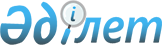 Об определении мест для размещения агитационных печатных материалов и предоставлении помещений всем кандидатам предвыборной агитации для проведения встреч с избирателями на территории Кызылжарского района Северо-Казахстанской области
					
			Утративший силу
			
			
		
					Постановление акимата Кызылжарского района Северо-Казахстанской области от 28 января 2016 года № 40. Зарегистрировано Департаментом юстиции Северо-Казахстанской области 8 февраля 2016 года № 3606. Утратило силу постановлением акимата Кызылжарского района Северо-Казахстанской области от 6 мая 2019 года № 127
      Сноска. Утратило силу постановлением акимата Кызылжарского района Северо-Казахстанской области от 06.05.2019 № 127 (вводится в действие по истечении десяти календарных дней после дня его первого официального опубликования).
      В соответствии с пунктами 4, 6 статьи 28 Конституционного закона Республики Казахстан от 28 сентября 1995 года "О выборах в Республике Казахстан", статьей 31 Закона Республики Казахстан от 23 января 2001 года "О местном государственном управлении и самоуправлении в Республике Казахстан" акимат Кызылжарского района Северо-Казахстанской области ПОСТАНОВЛЯЕТ:
      1. Определить совместно с Кызылжарской районной избирательной комиссией (по согласованию) места для размещения агитационных печатных материалов для всех кандидатов предвыборной агитации на территории Кызылжарского района Северо-Казахстанской области согласно приложению 1.
      2. Предоставить на договорной основе помещения для проведения встреч с избирателями всем кандидатам предвыборной агитации на территории Кызылжарского района Северо-Казахстанской области согласно приложению 2.
      3. Контроль за исполнением настоящего постановления возложить на руководителя аппарата акима Кызылжарского района Северо-Казахстанской области Акылбекову Ж.Х.
      4. Настоящее постановление вводится в действие по истечении десяти календарных дней после дня его первого официального опубликования и распространяется на отношения, возникшие с 19 февраля 2016 года. Места для размещения агитационных печатных материалов для всех кандидатов предвыборной агитации на территории Кызылжарского района Северо-Казахстанской области Помещения для проведения встреч с избирателями всех кандидатов предвыборной агитации на территории Кызылжарского района Северо-Казахстанской области
					© 2012. РГП на ПХВ «Институт законодательства и правовой информации Республики Казахстан» Министерства юстиции Республики Казахстан
				
      Аким
Кызылжарского района
Северо-Казахстанской области

Б. Жумабеков

      "СОГЛАСОВАНО"
Председатель
Кызылжарской районной
избирательной комиссии
Северо-Казахстанской области
Республики Казахстан
28 января 2016 года 

Султангазин Н.К.
Приложение 1 к постановлению акимата Кызылжарского района Северо-Казахстанской области от 28 января 2016 года № 40
п/п
Наименование населенного пункта
Места для размещения агитационных печатных материалов
1
село Архангельское 
Информационный стенд на территории центральной площади
2
село Асаново
Информационный стенд на территории, прилегающей к зданию коммунального государственного учреждения "Асановская средняя школа" государственного учреждения "Кызылжарский районный отдел образования" акимата Кызылжарского района Северо-Казахстанской области
3
село Большая Малышка
Информационный щит на территории центральной площади села
4
аул Бесколь
Информационный стенд на территории центральной площади, прилегающей к зданию коммунального государственного учреждения "Бескольская средняя школа-гимназия" государственного учреждения "Кызылжарский районный отдел образования" акимата Кызылжарского района Северо-Казахстанской области
5
аул Байтерек
Информационный щит на территории, прилегающей к магазину "Байтерек" (по согласованию)
6
село Бугровое
Информационный щит на территории, прилегающей к зданию коммунального государственного учреждения "Бугровская средняя школа" государственного учреждения "Кызылжарский районный отдел образования" акимата Кызылжарского района Северо-Казахстанской области
7
село Вагулино
Информационный стенд на территории центральной площади села напротив конторы СК "Вагулинское" (по согласованию)
8
село Виноградовка
Информационный стенд на территории центральной площади села
9
село Боголюбово
Информационный щит на территории, прилегающей к зданию государственного учреждения "Аппарат акима Куйбышевского сельского округа"
10
село Пресновка
Информационный щит на территории, прилегающей к зданию государственного учреждения "Аппарат акима Лесного сельского округа"
11
село Налобино
Информационный стенд на территории центральной площади села
12
село Новоникольское
Информационный стенд на территории, прилегающей к зданию коммунального государственного учреждения "Новоникольская средняя школа" государственного учреждения "Кызылжарский районный отдел образования" акимата Кызылжарского района Северо-Казахстанской области
13
село Петерфельд
Информационный стенд на территории, прилегающей к зданию коммунального государственного учреждения "Петерфельдская средняя школа" государственного учреждения "Кызылжарский районный отдел образования" акимата Кызылжарского района Северо-Казахстанской области
14
село Прибрежное 
Информационный стенд на территории, прилегающей к зданию коммунального государственного учреждения "Озерная средняя школа" государственного учреждения "Кызылжарский районный отдел образования" акимата Кызылжарского района Северо-Казахстанской области
15
село Рассвет
Информационный щит на территории, прилегающей к зданию коммунального государственного учреждения "Рассветская средняя школа" государственного учреждения "Кызылжарский районный отдел образования" акимата Кызылжарского района Северо-Казахстанской области
16
село Пеньково
Информационный щит на территории, прилегающей к зданию Дома культуры государственного учреждения "Аппарат акима Рощинского сельского округа"
17
село Знаменское
Информационный щит на территории, прилегающей к зданию коммунального государственного учреждения "Совхозная средняя школа" государственного учреждения "Кызылжарский районный отдел образования" акимата Кызылжарского района Северо-Казахстанской области
18
село Соколовка
Информационный стенд на территории площади Победы
19
село Якорь
Информационный стенд на территории, прилегающей к зданию Дома культуры государственного учреждения "Аппарат акима Якорьского сельского округа"Приложение 2 к постановлению акимата Кызылжарского района Северо-Казахстанской области от 28 января 2016 года № 40
п/п
Наименование населенного пункта
Место проведения встреч
1
село Архангельское 
Здание коммунального государственного учреждения "Архангельская средняя школа" государственного учреждения "Кызылжарский районный отдел образования" акимата Кызылжарского района Северо-Казахстанской области 
2
село Асаново
Здание коммунального государственного учреждения "Асановская средняя школа" государственного учреждения "Кызылжарский районный отдел образования" акимата Кызылжарского района Северо-Казахстанской области 
3
село Большая Малышка
Здание коммунального государственного учреждения "Большемалышенская средняя школа" государственного учреждения "Кызылжарский районный отдел образования" акимата Кызылжарского района Северо-Казахстанской области 
4
аул Бесколь
Здание товарищества с ограниченной ответственностью "Северо-Казахстанский научно-исследовательский институт животноводства и растениеводства" (по согласованию)
5
село Подгорное
Здание коммунального государственного учреждения "Подгорненская основная школа" государственного учреждения "Кызылжарский районный отдел образования" акимата Кызылжарского района Северо-Казахстанской области
6
село Бугровое
Здание коммунального государственного учреждения "Бугровская средняя школа" государственного учреждения "Кызылжарский районный отдел образования" акимата Кызылжарского района Северо-Казахстанской области
7
село Вагулино
Здание государственного учреждения "Вагулинский сельский клуб Кызылжарского района Северо-Казахстанской области"
8
село Виноградовка
Здание коммунального государственного учреждения "Сивковская средняя школа" государственного учреждения "Кызылжарский районный отдел образования" акимата Кызылжарского района Северо-Казахстанской области 
9
село Боголюбово
Здание коммунального государственного учреждения "Боголюбовская средняя школа" государственного учреждения "Кызылжарский районный отдел образования" акимата Кызылжарского района Северо-Казахстанской области 
10
село Пресновка
Здание коммунального государственного учреждения "Пресновская средняя школа" государственного учреждения "Кызылжарский районный отдел образования" акимата Кызылжарского района Северо-Казахстанской области 
11
село Налобино
Здание товарищества с ограниченной ответственностью "Орловский и К" (по согласованию)
12
село Новоникольское
Здание коммунального государственного учреждения "Новоникольская средняя школа" государственного учреждения "Кызылжарский районный отдел образования" акимата Кызылжарского района Северо-Казахстанской области 
13
село Петерфельд
Здание коммунального государственного учреждения "Петерфельдская средняя школа" государственного учреждения "Кызылжарский районный отдел образования" акимата Кызылжарского района Северо-Казахстанской области 
14
село Прибрежное 
Здание коммунального государственного учреждения "Озерная средняя школа" государственного учреждения "Кызылжарский районный отдел образования" акимата Кызылжарского района Северо-Казахстанской области 
15
село Рассвет
Здание коммунального государственного учреждения "Рассветская средняя школа" государственного учреждения "Кызылжарский районный отдел образования" акимата Кызылжарского района Северо-Казахстанской области
16
село Пеньково
Дом культуры государственного учреждения "Аппарат акима Рощинского сельского округа"
17
село Знаменское
Токушинская сельская библиотека коммунального государственного учреждения "Централизованная библиотечная система отдела культуры и развития языков акимата Кызылжарского района"
18
село Соколовка
Здание коммунального государственного учреждения "Соколовская средняя школа" государственного учреждения "Кызылжарский районный отдел образования" акимата Кызылжарского района Северо-Казахстанской области
19
село Якорь
Здание коммунального государственного учреждения "Якорьская средняя школа" государственного учреждения "Кызылжарский районный отдел образования" акимата Кызылжарского района Северо-Казахстанской области